APPLIED DESIGN, SKILLS and TECHNOLOGIES K - Planning KDUAPPLIED DESIGN, SKILLS and TECHNOLOGIES K - Planning KDUAPPLIED DESIGN, SKILLS and TECHNOLOGIES K - Planning KDUAPPLIED DESIGN, SKILLS and TECHNOLOGIES K - Planning KDUAPPLIED DESIGN, SKILLS and TECHNOLOGIES K - Planning KDUAPPLIED DESIGN, SKILLS and TECHNOLOGIES K - Planning KDUCORE COMPETENCIES 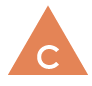 COMMUNICATION CORE COMPETENCIES COMMUNICATION CORE COMPETENCIES 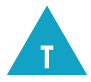 THINKING (CRITICAL/CREATIVE)CORE COMPETENCIES THINKING (CRITICAL/CREATIVE)CORE COMPETENCIES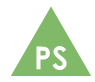 (PERSONAL/SOCIAL)CORE COMPETENCIES(PERSONAL/SOCIAL)CURRICULAR COMPETENCIESBIG IDEA (Understand…)BIG IDEA (Understand…)What do we want students to DO?(Activities, lessons…) What do we want students to DO?(Activities, lessons…) Content (& Elaborations)(Know)Applied DesignIdeating (forming new ideas or concepts) Identify needs and opportunities for designing, through explorationGenerate ideas from their experiences and interestsAdd to others’ ideasChoose an idea to pursueMakingChoose tools and materialsMake a product using known procedures or through modelling of others Use trial and error to make changes, solve problems, or incorporate new ideas from self or othersSharingDecide on how and with whom to share (showing to others, use by others, giving away, or marketing and selling)  their productDemonstrate their product, tell the story of designing and making their product, and explain how their product contributes to the individual, family, community, and/or environmentUse personal preferences to evaluate the  success of their design solutionsReflect on their ability to work effectively  both as individuals and collaboratively in a groupApplied SkillsUse materials, tools, and technologies in a safe manner in both physical and digital environmentsDevelop their skills and add new ones through play and collaborative workApplied TechnologiesExplore the use of simple, available tools and technologies (things that extend human capabilities (e.g., scissors) to extend their capabilitiesDesigns grow out of natural curiosity.Skills can be developed through play.Technologies are tools that extend 
human capabilities.Designs grow out of natural curiosity.Skills can be developed through play.Technologies are tools that extend 
human capabilities.Questions to support inquiry with students: What makes good design?How does design change with availability of different materials? Questions to support inquiry with students: What makes good design?How does design change with availability of different materials? Students are expected to use the learning standards for Curricular Competencies from Applied Design, Skills, and Technologies K–3 in combination with grade-level content from other areas of learning in cross-curricular activities to develop foundational mindsets and skills in design thinking and making.Applied DesignIdeating (forming new ideas or concepts) Identify needs and opportunities for designing, through explorationGenerate ideas from their experiences and interestsAdd to others’ ideasChoose an idea to pursueMakingChoose tools and materialsMake a product using known procedures or through modelling of others Use trial and error to make changes, solve problems, or incorporate new ideas from self or othersSharingDecide on how and with whom to share (showing to others, use by others, giving away, or marketing and selling)  their productDemonstrate their product, tell the story of designing and making their product, and explain how their product contributes to the individual, family, community, and/or environmentUse personal preferences to evaluate the  success of their design solutionsReflect on their ability to work effectively  both as individuals and collaboratively in a groupApplied SkillsUse materials, tools, and technologies in a safe manner in both physical and digital environmentsDevelop their skills and add new ones through play and collaborative workApplied TechnologiesExplore the use of simple, available tools and technologies (things that extend human capabilities (e.g., scissors) to extend their capabilitiesEvidence of Experience (Show)Evidence of Experience (Show)Evidence of Experience (Show)Evidence of Experience (Show)Evidence of Experience (Show)Applied DesignIdeating (forming new ideas or concepts) Identify needs and opportunities for designing, through explorationGenerate ideas from their experiences and interestsAdd to others’ ideasChoose an idea to pursueMakingChoose tools and materialsMake a product using known procedures or through modelling of others Use trial and error to make changes, solve problems, or incorporate new ideas from self or othersSharingDecide on how and with whom to share (showing to others, use by others, giving away, or marketing and selling)  their productDemonstrate their product, tell the story of designing and making their product, and explain how their product contributes to the individual, family, community, and/or environmentUse personal preferences to evaluate the  success of their design solutionsReflect on their ability to work effectively  both as individuals and collaboratively in a groupApplied SkillsUse materials, tools, and technologies in a safe manner in both physical and digital environmentsDevelop their skills and add new ones through play and collaborative workApplied TechnologiesExplore the use of simple, available tools and technologies (things that extend human capabilities (e.g., scissors) to extend their capabilitiesBIG IDEA (Understand…)BIG IDEA (Understand…)What do we want students to DO?(Activities, lessons…) What do we want students to DO?(Activities, lessons…) Content (& Elaborations)(Know)Applied DesignIdeating (forming new ideas or concepts) Identify needs and opportunities for designing, through explorationGenerate ideas from their experiences and interestsAdd to others’ ideasChoose an idea to pursueMakingChoose tools and materialsMake a product using known procedures or through modelling of others Use trial and error to make changes, solve problems, or incorporate new ideas from self or othersSharingDecide on how and with whom to share (showing to others, use by others, giving away, or marketing and selling)  their productDemonstrate their product, tell the story of designing and making their product, and explain how their product contributes to the individual, family, community, and/or environmentUse personal preferences to evaluate the  success of their design solutionsReflect on their ability to work effectively  both as individuals and collaboratively in a groupApplied SkillsUse materials, tools, and technologies in a safe manner in both physical and digital environmentsDevelop their skills and add new ones through play and collaborative workApplied TechnologiesExplore the use of simple, available tools and technologies (things that extend human capabilities (e.g., scissors) to extend their capabilitiesQuestions to support inquiry with students: Questions to support inquiry with students: Applied DesignIdeating (forming new ideas or concepts) Identify needs and opportunities for designing, through explorationGenerate ideas from their experiences and interestsAdd to others’ ideasChoose an idea to pursueMakingChoose tools and materialsMake a product using known procedures or through modelling of others Use trial and error to make changes, solve problems, or incorporate new ideas from self or othersSharingDecide on how and with whom to share (showing to others, use by others, giving away, or marketing and selling)  their productDemonstrate their product, tell the story of designing and making their product, and explain how their product contributes to the individual, family, community, and/or environmentUse personal preferences to evaluate the  success of their design solutionsReflect on their ability to work effectively  both as individuals and collaboratively in a groupApplied SkillsUse materials, tools, and technologies in a safe manner in both physical and digital environmentsDevelop their skills and add new ones through play and collaborative workApplied TechnologiesExplore the use of simple, available tools and technologies (things that extend human capabilities (e.g., scissors) to extend their capabilitiesEvidence of Experience (Show)Evidence of Experience (Show)Evidence of Experience (Show)Evidence of Experience (Show)Evidence of Experience (Show)